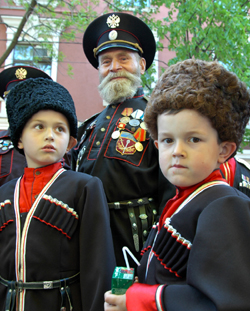                                Земля отцов – моя земля.Задание № 1Заполнить таблицу:Задание № 2Заполнить  графы таблицы:Задание № 3Используя карту форзаца учебника, выполни задание:- Отметить места расселения ногайцев и адыгских племён.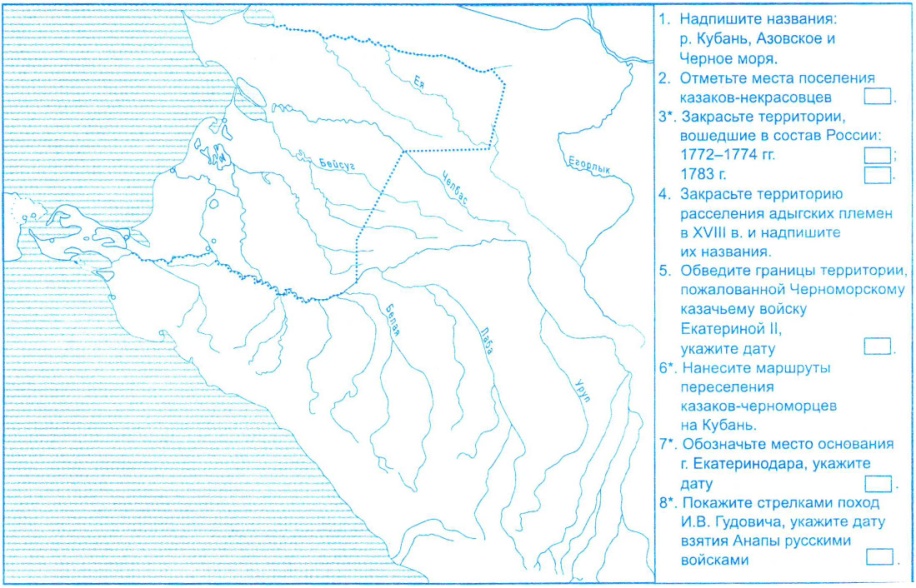 Задание № 4Подобрать и написать пословицы  во II столбец из русского народного творчества,соответствующие пословицам из I столбца:Природно-хозяйственные комплексы степиЗадание № 1Ответь на вопросы:Перечислить  характерные признаки степной зоны.________________________________________________________________________________________________________________________________________________________________________________________________________________________________________________________________________________________________________________________________________Как изменяются степи под влиянием деятельности человека?______________________________________________________________________________________________________________________________________________________________________________________________________________________________________________________________________________________________________________________________________Задание № 2Работа с  контурной картой.Нанести на контурную карту степные реки:  Понуру, Кочеты, Кирпили, Бейсуг, Челбас, Албаши, Ясени, Ею.Отметить  Азово-Кубанскую равнину, Таманский полуостров, Закубанскую равнину. 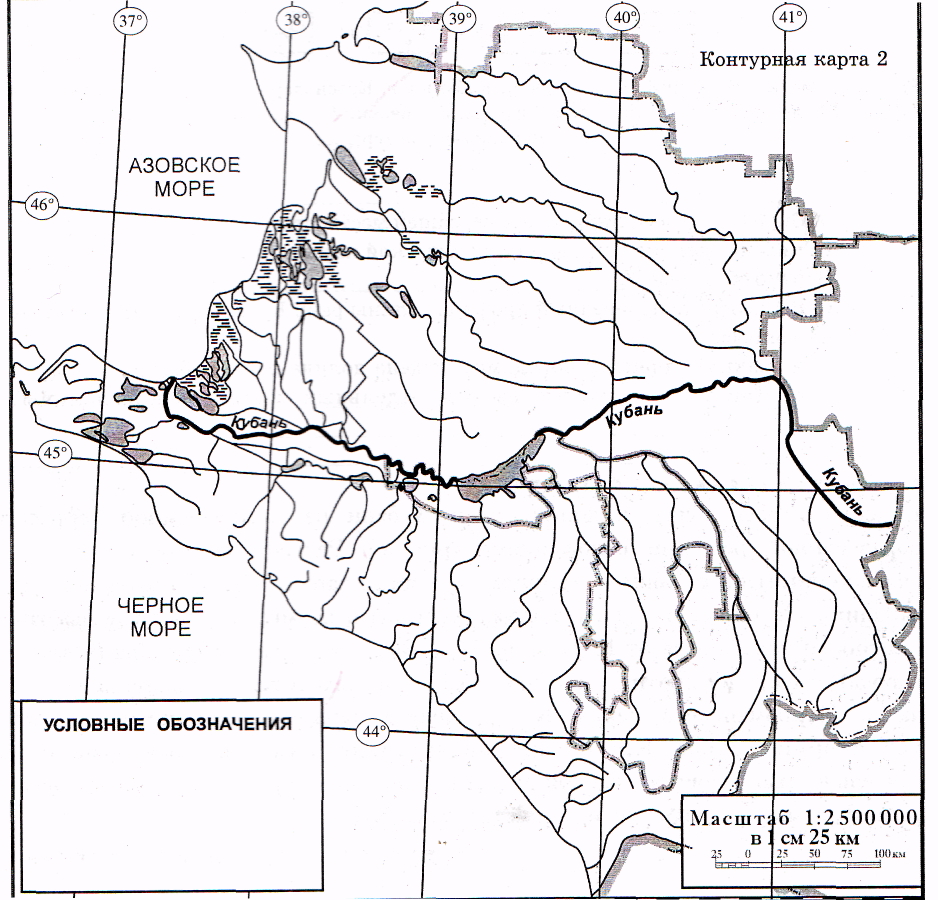 Задание № 3Заполнить Концептуальную таблицу:Задание № 4Используя  информацию на стр. 11 -12  заполни таблицу,дописав  недостающую информацию.Задание № 6Найти лишнее слово в логическом ряду,обосновать свой ответ:Кузнечики, мухи, стрекозы, ежи  _____________________________________________________ ___________________________________________________________________________________Полёвка, мышь, лиса, хомяк __________________________________________________________ ___________________________________________________________________________________Лиса, хорёк, сайгак, ежи ______ ______________________________________________________ ___________________________________________________________________________________Освоение человеком  степной зоны.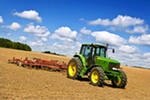 Задание № 1Реши тест:
  Оцени утверждения и поставь в соответствующем квадрате значок «+»  или  «-»До начала 19 столетия на территории Кубани дороги отсутствовали.ВЕРНО                      НЕВЕРНО      В настоящее время естественная сорная растительность не сохранилась.ВЕРНО                      НЕВЕРНО      Интенсивное использование плодородных земель улучшает их свойства.ВЕРНО                      НЕВЕРНО      На поверхности равнины стали возникать балки и овраги в результате хозяйственной деятельности человека.ВЕРНО                      НЕВЕРНО      Задание № 2Прочий информацию  на стр. 15 - 18«Воздействие человека на природный комплекс Азово-Кубанской равнины»,заполни Бортовой журнал:Задание № 3Составь по 3 «толстых» и  «тонких» вопроса по теме:«Влияние человека на природу Таманского полуострова».Задание № 4Работа с контурной картой.Отметь  города, расположенные на Азово-Кубанской равнине.Задание № 5Выполни кресс-кросс. Найти 5 зашифрованных названий, связанных с почвой степи:Ответ:______________________________________________________________________________________________________________________________________________________________________________________________________________________________________________Задание № 6Придумать и составить план мероприятий по возрождению СТЕПНОЙ РАСТИТЕЛЬНОСТИ:________________________________________________________________________________________________________________________________________________________________________________________________________________________________________________________________________________________________________________________________________________________________________________________________________________Природно-хозяйственныекомплексы предгорий и гор.Задание № 1Составь план темы «Предгорья»:____________________________________________________________________________________________________________________________________________________________________________________________________________________________________________________________________________________________________________________________________________________________________________________________________________________________________________________________________________________________________________Задание № 2Заполни таблицу «Горные зоны».Допиши недостающую информацию.*Задание №  3Работа с контурной картой.1.Закрасить область предгорий и гор. 2.Отметить р.Кубань.3.Отметить г. Цахвоа.4.Отметить о. Кардывач.Задание №  4Написать 4 -5 предложений, характеризующую   природу вашей местности.______________________________________________________________________________________________________________________________________________________________________________________________________________________________________________________________________________________________________________________________________________________________________________________________________________________________________________________________________________________________________________________________________________________________________________________________________________________________________________________________________________________________________________________________________________________________________________________________________________________________________________________________________________________________________________________________________________________________________________________________________________________________________________________________________________________ Влияние деятельности человека на природу предгорий и гор.Задание № 1Заполни сравнительную таблицу «Виды хозяйственной деятельности»:Задание № 2 Составить план мероприятий по охране лесных массивов на территории нашего края.__________________________________________________________________________________________________________________________________________________________________________________________________________________________________________________________________________________________________________________________________________________________________________________________________________________________________________Задание № 3Используя материал параграфа 6 и словарь на стр.125 – 127, реши кроссворд – наоборот, составив задания к уже заполненному кроссворду:По горизонтали:2. ___________________________________________________________________________3. ___________________________________________________________________________4. ___________________________________________________________________________5. ___________________________________________________________________________6. ___________________________________________________________________________7. ___________________________________________________________________________8. ___________________________________________________________________________9. ___________________________________________________________________________10. __________________________________________________________________________По вертикали:1. ___________________________________________________________________________Задание № 4Отметь верные утверждения:	*Задание № 5Название какого объекта зашифровано в анаграммах? Ответ вам подскажут цифры в выделенных клетках:1. пЦкаы – ручей, правый приток реки Туапсе __________________2. игАыд – племена, проживающие в предгорьях и горах Северо-Западного Кавказа _____3. явХо – видоизменённые листья _________________4. кнеиВй – травянистое растение в лесостепной зоне _________________5. дОксаи – могут вызвать паводки ________________________6. пийкийАльс–  реликтовое животное, жук …_____________________  усач.Природные комплексы морских побережий и их хозяйственное освоениеЗадание № 1Заполнить таблицуЗадание № 2Используя текст параграфов 7-8  заполни Концептуальную таблицу:Задание № 3Работа с контурной картой:1. Закрась побережье Азовского моря, Черноморское побережье.2. Обозначь на контурной карте:-лиманы: Бейсугский, Ахтарский, Ейский.      -реки Черноморского побережья: Мзымта, Псоу, Сочи, Туапсе, Пшада, Вулан.-озёра: Абрау, Чембукское. -города: Геленджик, Новороссийск, Туапсе, Сочи, Анапа, Темрюк, Приморско-АхтарскЗадание № 4                                                           Разгадай слова – перевёртышиЛ и г а ц и  -_ _ _ _ _ _, р а е н д о л  -  _ _ _ _ _ _ _ , м с у к и п я - _ _ _ _ _ _ _,*Л с п а р с а с а ь и  - _ _ _ _ _ _ _ _ _ _ _. Задание № 5Найди  слово, выпадающее из логического ряда:1. Кувшинка, водоросли, ряска, роголистник, папоротник – _______________________________2. Баклан, кудрявый пеликан, розовый пеликан, колпица, каравайка – _______________________3. Мзымта, Ея, Псоу, Пшада, Вулан – _________________________________________________4. Новороссийск, Анапа, Туапсе, Темрюк, Геленждик ____________________________________5. Чай, благородный лавр, брусника, фейхоа, инжир – ___________________________________Тема___________________________________________________________________________________.Задание № 1Используя шифр, узнай  и запиши тему урока, которая скрывается за этими цифрами.1- 4 -9- 2- 11 -6 -9- 3 -5- 12 -3 -10 -8 -9 -3- 7- 9- 10- 13  А -В -Е –З- И- К –М- Н- О- Р –С- Ч-  Я1  -2  -3 --4 -5 - 6 -- 7  -8 – 9- 10-11-12 -13Задание № 2Составь и запиши краткое содержание экскурсии.Задание № 3Работа с контурной картой:Обозначь на карте названия:Чёрного  и Азовского морей. Городов Черноморского побережья.Задание № 4Подбери к каждому существительному из правой колонки соответствующее прилагательное из левой:Задание № 5Восстанови слова, в которых пропущены буквы:С_ А_ ,      _ РА _ ,   _ АТ_  _  Н,    _Р _  _  И _ ,    _ Е Р _  _  _ В_  Д_  _,   _ И _ Т_ З_ Й _ А,  Э_  _  _  Р О _  _ Р _ А.ПовторимИзучимУзнаемПроверимногайцыадыгирусские переселенцыГеополитическое положениеОсновные занятия населенияОсобенности культурыАдыгейские пословицы и поговорки	Русские пословицы и поговоркиСамая красивая одежда - скромность._________________________________ _________________________________Рана от сабли заживет, рана от языка - нет.________________________________ _________________________________На месте колючек колючки и вырастут._________________________________ _________________________________Если не ответишь тому, кто бьет тебя, он так  и не узнает, есть ли у тебя руки._________________________________ _________________________________Адыгейский гость словно в крепости сидит._________________________________ _________________________________Кто не уважает старших, тот сам не заслуживает уважения._________________________________ _________________________________Таманский полуостровЗакубанская равнинаРельефВодоёмыКлимат РастительностьЖивотный мир     Небольшая гора, холм, курган, а также небольшой вулканГалофиты Что мне известно по данной теме?Что нового я узнал из текста?Тонкие ?Толстые? _____________________________________ _____________________________________ _______________________________________________________________________________________________________________ _____________________________________ _____________________________________  _____________________________________ ___________________________________________________________________________________________________________________________________________________________________________________________________________________________________________ВСПАШКАТОЛИОРАЦИЯРЕЭОЕИНЕШОМРСЕВООБОМОНУАФПАРЛЗПОУЛХООКИСТВЯЮИТИЯРСТНИМТГорыГорыГорыГорыГорыГорыНизкогорная зонаСреднегорная  зонаСреднегорная  зонаВысокогорная зонаВысокогорная зонаВысокогорная зонаАбсолютные высотыДо 1000 мДо 2000 мДо 2000 мСвыше 2000 мСвыше 2000 мСвыше 2000 мАбсолютные высотыДо 1000 м1200 -1800 мБ.3000мПочвыРастительность Животный мирОсобенности Степная зонаГоры12ПЕРЕВАЛ3РАФТИНГ4ЭНДЕМИКИ5КОЛОДЕЦ6МЕРГЕЛЬ7ГОРЫ8РЕЛИКТЫ9АЛЬПИНИСТ10ИЗВЕСТНЯК1. Многие лесные массивы сейчас вырублены. 2. Природные комплексы предгорий постепенно приобретают характерные черты, связанные с присутствием человека.3. Расширение земледельческих участков, распространение сорных растений – это результат деятельности человека.4. Леса не имеют водоохранное и водорегулирующее значение.5. Восстановление луговых комплексов идёт довольно быстро.123456ЗнаюХочу узнатьУзналПобережье Азовского моряЧерноморское побережьеГеографическое положениеКлимат ВодоёмыРастенияЖивотныеГорода Основные занятия населенияНазвание. Исторические названияГеографическое положениеОтличительные особенностиНаселенные пунктыЭкологические проблемыХозяйственноеглубинаМаксимальнаябухтаАрхивныеафалинаПромысловые источникиКерченский проливМорскиеденьКурортнаяслойЦемесская волныЧерноморскаяосвоениеСероводородныйрыбыМеждународный   зона